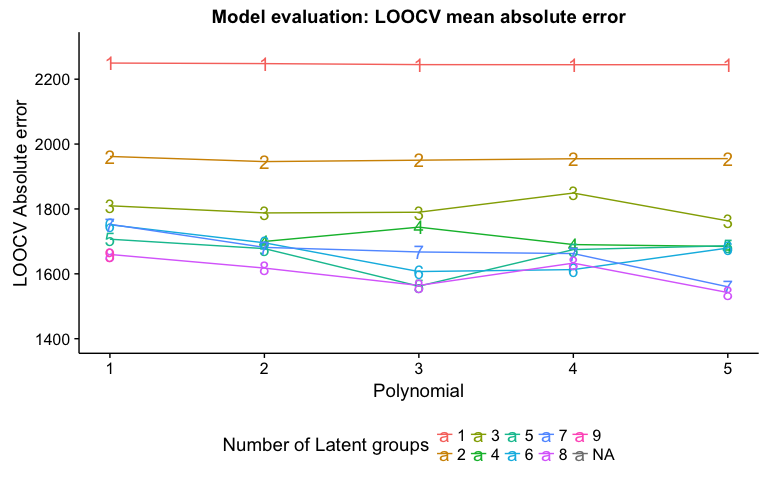 S1 Fig: The leave-one-out cross-validation (LOOCV) mean absolute error for fitted models with different numbers of latent groups (1-9) and different degrees of polynomials (1-5). Lower values indicate better model fit. For nine groups, the model did not converge for polynomials greater 1. 